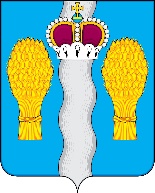 Р А Й О Н Н О Е     С О Б Р А Н И Емуниципального района «Перемышльский район»РЕШЕНИЕс. Перемышль29 февраля 2024 г.                                                                                       №241Об определении стоимости услуг по погребению на 2024 год на территории муниципального района «Перемышльский район»В соответствии с Федеральным законом от 06.10.2003 № 131-ФЗ «Об общих принципах организации местного самоуправления в Российской Федерации», ст. 9, 12 Федерального закона от 12.01.1996 г. № 8-ФЗ «О погребении и похоронном деле», Постановлением Правительства РФ от 23 января 2024 года № 46 «Об утверждении коэффициента индексации выплат, пособий и компенсаций в 2024 году», Районное Собрание РЕШИЛО:1. Определить стоимость услуг, предоставляемых согласно гарантированному перечню услуг по погребению, оказываемых специализированной службой по вопросам похоронного дела на территории муниципального района «Перемышльский район» на безвозмездной основе супругу, близким родственникам, иным родственникам, законному представителю или иному лицу, взявшему на себя обязанность осуществить погребение умершего, согласно приложению № 1. 2. Определить стоимость услуг при осуществлении специализированной службой по вопросам похоронного дела на территории муниципального района «Перемышльский район» погребения умершего (погибшего), не имеющего супруга, близких родственников, иных родственников либо законного представителя, согласно приложению № 2.3. Настоящее решение вступает в силу после официального опубликования и распространяется на правоотношения, возникшие с 01 февраля 2024 года.Глава муниципального района                                               А.В. Шаповалов                 Приложение № 1
                         к решению Районного Собрания   муниципального района «Перемышльский район 
         от «____» _______________ 2024г. №______Стоимость услуг, предоставляемых согласно гарантированному перечню услуг по погребению, оказываемых специализированной службой по вопросам похоронного дела на территории муниципального района «Перемышльский район» на безвозмездной основе супругу, близким родственникам, иным родственникам, законному представителю или иному лицу, взявшему на себя обязанность осуществить погребение умершегоПриложение № 2
                         к решению Районного Собрания   муниципального района «Перемышльский район 
         от «____» _______________ 2024г. №______Стоимость услуг при осуществлении специализированной службой по вопросам похоронного дела на территории муниципального района «Перемышльский район» погребения умершего (погибшего), не имеющего супруга, близких родственников, иных родственников либо законного представителя№п/пНаименование услугСтоимость услуг по погребениюв рубляхбез НДС1Оформление документов, необходимых для погребения165,182Предоставления и доставка гроба и других предметов, необходимых для погребения4415,513Перевозка тела (остановка) умершего на кладбище (в крематорий)1024,60 4Погребение (кремация с последующей выдачей урны с прахом)2764,91ИтогоИтого8370, 20№п/пНаименование услугСтоимость услуг по погребениюв рубляхбез НДС1Оформление документов, необходимых для погребения165,182Облачение тела1628,443Предоставление гроба2787,054Перевозка умершего на кладбище (в крематорий)1024,625Погребение2764,91ИтогоИтого8370,20